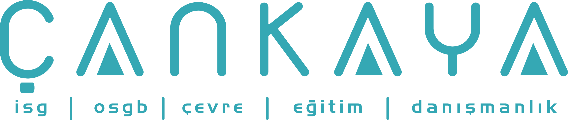 İŞBAŞI İSG KONUŞMALARI(TOOLBOX TALKS) No:  393               			        Sayfa No: 1/1                                                                                                   GAZLARIN ETKİLERİ VE SINIRLARI (TÜNEL ÇALIŞANLARI İÇİN)GAZLARÖZELLİKLERİ:GAZIN ARTMA-AZALMA SEBEPLERİ8 SAATLİK ÇALIŞMA SINIRIİNSAN SAĞLIĞI ÜZERİNDEKİ ETKİLERİOKSİJENRenksiz, kokusuz ve tatsızNormal havadaki oranı % 20.93Yaşam için zorunluÇalışan işçilerin solunumuİş makineleriyangınlar,patlamalar% 19% 21-18 arasında önemli bir etki yok. Çok uzun sürede baş ağrısı yapar.%18-12 arasında nefes alma sıklaşır, nabız artar%14-9 arasında nefes alma zorlaşır, bulantı, halsizlik ve kulaklarda çınlama%10-6 arasında bayılma ve koma%5-0 arasında yaşamak imkânsızdırKARBONMONKSİTRenksiz, kokusuz ve tatsız.Çok zehirliHavaya yakın ağırlıkta olduğu içinTünelin her tarafında bulunabilir.Kanın hemoglobinin CO’e olan harisliği O2’ye olandan 250-300 kat daha fazladır. Bu sebeple ortamda yeterli O2 olsa bile kan CO’i bünyesine alır ve zehirlenme gerçekleşirİş makineleriyangınlarpatlamalar50 PPM(milyonda)500-1000 ppm /1. aşamada, kişide hafif huzursuzluk, durgunluk ve uyuklama hissedilir.Biraz daha fazla karbonmonoksit gazı solunursa rehavet çöker ve uyuma isteği iyice artar.1000-2000 ppm/ 2. aşamada, titreme, adale kasılması, diş gıcırdaması, çene titremesi olur ve vücut ısısı yükselir.Gözler donuklaşır Halsizlik artar2000-3000 ppm / 3. aşamada, solunum ve kalp yavaşlar. Vücut ısısı düşer ve ölüm gerçekleşebilir.Karbonmonoksit sonucu ölümlerde dudak rujla boyanmış gibi kızarır. Yüz tebessüm eder bir hal alır. Deri kiraz kırmızısı renge dönüşür.KARBONDİOKSİTRenksiz, hafif asit kokusunda ve tadında.BoğucuHavadan ağır (Tünelde tabanlarda, havalandırılmayan yerlerde bulunur.)insan solunumuiş makineleriyangınlarpatlamalar% 0,5% 1-3 arasında nefes alma sıklaşır,% 3-5 arasında solunum 2 kat artar. Çalışan insan için tehlikeli.% 5-6 arasında solunum 3 kat artar.% 10 ‘dan sonra kısa sürede ölüm.METANRenksiz, kokusuzPatlayıcı ve yanıcı, çok yüksek oranlarda boğucuHavadan hafif (tavanlarda bulunur)Kömür yataklarına yakın yerlerde,boşluklarda, kömürün bünyesinde,bataklıklardaçöp depo alanlarında,%2Oksijen azalmasına bağlı olarak boğucudur.% 1 5 den sonra yanar.% 4.5-14.5 arasında patlar (en şiddetli patlama % 9.5 CH4).% 14.5’ dan sonra boğucu O2 azalmasından dolayı).HİDOROJEN SÜLFÜRRenksiz, çürük yumurta kokusunda.Çok zehirli, göz ve solunum yollarını tahriş eder.Havadan ağır.Suda çok kolay ve çabuk çözünürOrganik maddelerin çözünmesi sulu eski imalatlara girişte dikkat edilmeli)Tam olmayan patlayıcı madde ateşlemeleri.yangınlar20 ppm20 ppm’de 8 saat çalışmak mümkün.100 ppm’den sonra göz ve ciğerde etki yapar.300 ppm’den sonra 1 saat teneffüste göz ve akciğerde ağır tahriş ve zehirlenme1000 ppm’den sonra şuur kaybı ve kısa sürede ölüm.